T.C.KİLİS VALİLİĞİMİLLİ EĞİTİM MÜDÜRLÜĞÜ2016 YILI MAHALLİ HİZMETİÇİ EĞİTİM PLANI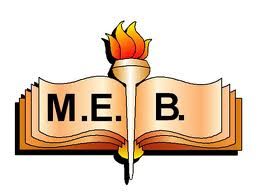 KİLİS 2016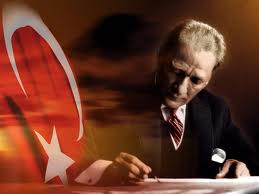 "Dünyada her şey için, medeniyet için, hayat için, muvaffakiyet için, en hakiki mürşit ilimdir, fendir.İlim ve fennin haricinde mürşit aramak gaflettir, cehalettir, dalâlettir.”K.Atatürk2016 YILI MAHALLİ HİZMETİÇİ EĞİTİM FAALİYETLERİ UYGULAMA YÖNERGESİ1. Müdürlüğümüzün 2016 yılı Mahalli Hizmetiçi Eğitim Planı İlçe Milli Eğitim Müdürlükleri ve Merkez okullarımızdaki öğretmenlerin eğitim ihtiyaçlarına göre hazırlanmıştır.2. 2016 yılı Mahalli Hizmetiçi Eğitim Planının uygulanmasından, Müdürlüğümüz Hizmetiçi Eğitim Bölümünün koordinatörlüğünde;  İlçe Milli Eğitim Müdürlükleri, Eğitim Merkezi olarak seçilen Okul Müdürlükleri sorumlu olacaktır.3. Hizmetiçi Eğitim planında belirlenen eğitim faaliyetleri bir yıl içerisinde gelişecek şartlara göre, plandan çıkartılabilir veya yeri, tarihi, süresi ve kursiyer sayısı değişebilir. İhtiyaç durumunda yeni eğitim faaliyetleri bu plana dâhil edilebilir.4.  Hizmetiçi Eğitim Faaliyetleri eğitim ve öğretim aksatılmadan yürütülecektir.5. Eğitim faaliyetlerine müracaat edenlerin seçilmesi halinde, devam zorunlulukları vardır. Özürleri sebebiyle Hizmetiçi Eğitim Faaliyetlerine katılmayacak olanlar, özür belgelerini, dilekçe ekinde en kısa zamanda Kurs veya Seminerin Eğitim Yöneticisine iletmeleri gerekmektedir. Dilekçede faaliyetin numarası, adı, yeri ve tarihi belirtilecektir.6. İl Milli Eğitim Müdürlüğü tarafından yapılacak eğitim faaliyetlerine katılacakların seçimi Müdürlüğümüz Hizmetiçi Eğitim Bölümünce yapılacaktır.7. Bilgisayar Kullanım Kursu – 2’ ye; (Excel-Power Point-İnternet Kursu) 75 saatlik Temel Bilgisayar Kullanım Kursuna katılanlar başvurabilecektir.8. Personelin son iki yıl içinde aynı mahiyette bir faaliyete tekrar katılmasına izin verilmeyecek olup, okul müdürleri sorumlu tutulacaktır.    9. 2016 yılı Mahalli Hizmetiçi eğitim planına İlimiz Milli Eğitim Müdürlüğünün internet sitesinden ulaşılabilir.      Ahmet BATTAL                                         Hanifi BAŞIBÜYÜK                                 Muzaffer ÖZCAN                                          M. Mustafa DOĞAN            İl Milli Eğitim Şube Müdürü               İl Milli Eğitim Müdür Yardımcısı                İl Maarif Müfettişi                         Rehberlik Araştırma Merkezi Müdürü             Şükrü BALKAN                                       Metin POLAT                                               M. Hanifi BAYRAM                                     Talip ONAY                                            M. Zelzele Fen Lis. Müd.       Yaşar Aktürk  Mes. Ve Tek. And. Lis. Müd.                     H.M.K. And. Lis. Müd.                          MEBBİS Ağ Yöneticisi                               Süreyya KEPEKÇİ                                            Abdulhamit  OYLUMLU                          Hüseyin DEMİRCİS. Demirel Ortaokulu Müdürü                               Gazi İlkokulu Müdürü                   Bilgisayar Formatöt ÖğretmeniS. NOEĞİTİM FAALİYETİNİN ADIKATILACAK OLANLAREĞİTİM FAALİYETİNİN YERİTARİHİSÜRESİ(SAAT)KATILIMCI SAYISIKATILIMCI SAYISIAÇIKLAMALARAÇIKLAMALARFAALİYET NOFAALİYET NOOCAK AYINDA DÜZENLENECEK OLAN KURS VE SEMİNERLEROCAK AYINDA DÜZENLENECEK OLAN KURS VE SEMİNERLEROCAK AYINDA DÜZENLENECEK OLAN KURS VE SEMİNERLEROCAK AYINDA DÜZENLENECEK OLAN KURS VE SEMİNERLEROCAK AYINDA DÜZENLENECEK OLAN KURS VE SEMİNERLEROCAK AYINDA DÜZENLENECEK OLAN KURS VE SEMİNERLEROCAK AYINDA DÜZENLENECEK OLAN KURS VE SEMİNERLEROCAK AYINDA DÜZENLENECEK OLAN KURS VE SEMİNERLEROCAK AYINDA DÜZENLENECEK OLAN KURS VE SEMİNERLEROCAK AYINDA DÜZENLENECEK OLAN KURS VE SEMİNERLER1Protokol Kuralları KursuTüm personellerM.Kın Mesleki ve Teknik Anadolu Lisesi04/01/2016 08/01/20165 Gün 30 saat4040201679000120167900012Fatih Projesi Eğitimde Teknoloji Kullanımı KursuKoordinatör öğretmenin belirleyeceği öğretmenlerUZEM –Şehit Hasan Özüberk Anadolu Lisesi08/01/201615/01/20166 Gün 30 saat2020Kursiyer Listesi 1Kursiyer Listesi 1201679000220167900023Fatih Projesi Eğitimde Teknoloji Kullanımı KursuKoordinatör öğretmenin belirleyeceği öğretmenlerKilis Mesleki ve Teknik Anadolu Lisesi08/01/201615/01/20166 Gün 30 saat2020Kursiyer Listesi 2Kursiyer Listesi 2201679000320167900034Fatih Projesi Eğitimde Teknoloji Kullanımı KursuKoordinatör öğretmenin belirleyeceği öğretmenlerKilis Mesleki ve Teknik Anadolu Lisesi08/01/201615/01/20166 Gün 30 saat2020Kursiyer Listesi 3Kursiyer Listesi 3201679000420167900045Bilgisayar-Power PointOrta Öğretimde Görevli ÖğretmenlerŞehit Hasan Özüberk Anadolu Lisesi11/01/201615/01/20165 Gün30 Saat2020201679000520167900056Birleştirilmiş Sınıf UygulamalarıOkul ve Kurumlarda Görev Yapan Yönetici ve ÖğretmenlerKilis Mesleki ve Teknik Anadolu Lisesi11/01/201615/01/20165 Gün30 Saat4040201679000620167900067Değerler Eğitimi KursuOkul ve Kurumlarda Görev Yapan Yönetici, Öğretmen ve diğer personellerÖğretmenevi ASO Müdürlüğü18/01/201622/01/20165 Gün30 Saat3030201679000720167900078Diksiyon ve Güzel Konuşma KursuOkul ve Kurumlarda Görev Yapan Yönetici ve ÖğretmenlerÖğretmenevi ASO Müdürlüğü25/01/201629/01/20165 Gün30 Saat5050201679000820167900089Eğitim Yönetimi SemineriYeni Atanan Müdür ve Müdür YardımcılarıKilis Mesleki ve Teknik Anadolu Lisesi25/01/201629/01/20165 Gün 30 Saat505020167900092016790009ŞUBAT AYINDA DÜZENLENECEK OLAN KURS VE SEMİNERLERŞUBAT AYINDA DÜZENLENECEK OLAN KURS VE SEMİNERLERŞUBAT AYINDA DÜZENLENECEK OLAN KURS VE SEMİNERLERŞUBAT AYINDA DÜZENLENECEK OLAN KURS VE SEMİNERLERŞUBAT AYINDA DÜZENLENECEK OLAN KURS VE SEMİNERLERŞUBAT AYINDA DÜZENLENECEK OLAN KURS VE SEMİNERLERŞUBAT AYINDA DÜZENLENECEK OLAN KURS VE SEMİNERLERŞUBAT AYINDA DÜZENLENECEK OLAN KURS VE SEMİNERLERŞUBAT AYINDA DÜZENLENECEK OLAN KURS VE SEMİNERLERŞUBAT AYINDA DÜZENLENECEK OLAN KURS VE SEMİNERLER10Ergenlik Dönemindeki Öğrenciye YaklaşımOrtaokul Lise ve Dengi Okullarda Görev Yapan Yönetici ve ÖğretmenlerM.Kın Mesleki ve Teknik Anadolu Lisesi08/02/201612/02/20655 Gün30 Saat40402016790010201679001011Fatih Projesi Eğitimde Teknoloji Kullanımı KursuKoordinatör öğretmenin belirleyeceği öğretmenlerUZEM –Şehit Hasan Özüberk Anadolu Lisesi12/02/201619/02/20166 Gün 30 saat2020Kursiyer Listesi 4Kursiyer Listesi 42016790011201679001112Fatih Projesi Eğitimde Teknoloji Kullanımı KursuKoordinatör öğretmenin belirleyeceği öğretmenlerKilis Mesleki ve Teknik Anadolu Lisesi09/02/201613/02/20166 Gün 30 saat2020Kursiyer Listesi 5Kursiyer Listesi 52016790012201679001213Fatih Projesi Eğitimde Teknoloji Kullanımı KursuKoordinatör öğretmenin belirleyeceği öğretmenlerKilis Mesleki ve Teknik Anadolu Lisesi12/02/201619/02/20166 Gün 30 saat2020Kursiyer Listesi 6Kursiyer Listesi 62016790013201679001314Eğitimde Etik KursuOkul ve Kurumlarda Görev Yapan Yönetici,Öğretmenler ve Eğitim DenetmenleriÖğretmenevi ASO Müdürlüğü15/02/201619/02/20165 Gün30 Saat40402016790014201679001415Ailenin Eğitime Katkısı KursuOkul ve Kurumlarda Görev Yapan ÖğretmenlerÖğretmenevi Konferans Salonu22/02/201626/03/20166 Gün 30 saat30302016790015201679001516Anlayarak Hızlı Okuma Teknikleri KursuOkul ve Kurumlarda Görev Yapan Yönetici ve ÖğretmenlerM.Kın Mesleki ve Teknik Anadolu Lisesi22/02/201626/03/20166 Gün 30 saat30302016790016201679001617Fatih Projesi Tanıtım ve Bilgilendirme SemineriKoordinatör öğretmenin belirleyeceği öğretmenlerKilis Mesleki ve Teknik Anadolu Lisesi22/02/201623/02/20162 Gün8 saat2016790017201679001718Fatih Projesi Tanıtım ve Bilgilendirme SemineriKoordinatör öğretmenin belirleyeceği öğretmenlerSüleyman Demirel Ortaokulu22/02/201623/02/20162 Gün8 saat2016790018201679001819Fatih Projesi Tanıtım ve Bilgilendirme SemineriKoordinatör öğretmenin belirleyeceği öğretmenlerM. Akif Ersoy Ortaokulu22/02/201623/02/20162 Gün8 saat2016790019201679001920Fatih Projesi Tanıtım ve Bilgilendirme SemineriKoordinatör öğretmenin belirleyeceği öğretmenlerKartalbey İlkokulu24/02/201625/02/20162 Gün8 saat2016790020201679002021Fatih Projesi Tanıtım ve Bilgilendirme SemineriKoordinatör öğretmenin belirleyeceği öğretmenlerM. Akif Ersoy Ortaokulu24/02/201625/02/20162 Gün8 saat2016790021201679002122Fatih Projesi Tanıtım ve Bilgilendirme SemineriKoordinatör öğretmenin belirleyeceği öğretmenlerKartalbey İlkokulu24/02/201625/02/20162 Gün8 saat2016790022201679002223Fatih Projesi Eğitimde Teknoloji Kullanımı KursuKoordinatör öğretmenin belirleyeceği öğretmenlerUZEM –Şehit Hasan Özüberk Anadolu Lisesi26/02/201604/03/20166 Gün 30 saat2020Kursiyer Listesi 7Kursiyer Listesi 72016790023201679002324Fatih Projesi Eğitimde Teknoloji Kullanımı KursuKoordinatör öğretmenin belirleyeceği öğretmenlerKilis Mesleki ve Teknik Anadolu Lisesi26/02/201604/03/20166 Gün 30 saat2020Kursiyer Listesi 8Kursiyer Listesi 82016790024201679002425Fatih Projesi Eğitimde Teknoloji Kullanımı KursuKoordinatör öğretmenin belirleyeceği öğretmenlerKilis Mesleki ve Teknik Anadolu Lisesi26/02/201604/03/20166 Gün 30 saat2020Kursiyer Listesi 9Kursiyer Listesi 920167900252016790025MART AYINDA DÜZENLENECEK OLAN KURS VE SEMİNERLERMART AYINDA DÜZENLENECEK OLAN KURS VE SEMİNERLERMART AYINDA DÜZENLENECEK OLAN KURS VE SEMİNERLERMART AYINDA DÜZENLENECEK OLAN KURS VE SEMİNERLERMART AYINDA DÜZENLENECEK OLAN KURS VE SEMİNERLERMART AYINDA DÜZENLENECEK OLAN KURS VE SEMİNERLERMART AYINDA DÜZENLENECEK OLAN KURS VE SEMİNERLERMART AYINDA DÜZENLENECEK OLAN KURS VE SEMİNERLERMART AYINDA DÜZENLENECEK OLAN KURS VE SEMİNERLERMART AYINDA DÜZENLENECEK OLAN KURS VE SEMİNERLER26Psikoeğitim Uygulayıcı Eğitimi Kursu (1. Grup)Rehberlik Araştırma Merkezinin belirleyeceği Öğretmenler7 Aralık İlkokulu01/03/201603/03/20163 Gün18 saat15152016790026201679002627Psikoeğitim Uygulayıcı Eğitimi Kursu (2. Grup)Rehberlik Araştırma Merkezinin belirleyeceği Öğretmenler7 Aralık İlkokulu04/03/201608/03/20163 Gün18 saat15152016790027201679002728Psikoeğitim Uygulayıcı Eğitimi Kursu (3. Grup)Rehberlik Araştırma Merkezinin belirleyeceği Öğretmenler7 Aralık İlkokulu09/03/201611/03/20163 Gün18 saat15152016790028201679002829Fatih Projesi Eğitimde Teknoloji Kullanımı KursuKoordinatör öğretmenin belirleyeceği öğretmenlerUZEM –Şehit Hasan Özüberk Anadolu Lisesi11/03/201618/03/20166 Gün 30 saat2020Kursiyer Listesi 10Kursiyer Listesi 102016790029201679002930Fatih Projesi Eğitimde Teknoloji Kullanımı KursuKoordinatör öğretmenin belirleyeceği öğretmenlerKilis Mesleki ve Teknik Anadolu Lisesi11/03/201618/03/20166 Gün 30 saat2020Kursiyer Listesi 11Kursiyer Listesi 112016790030201679003031Fatih Projesi Eğitimde Teknoloji Kullanımı KursuKoordinatör öğretmenin belirleyeceği öğretmenlerKilis Mesleki ve Teknik Anadolu Lisesi11/03/201618/03/20166 Gün 30 saat2020Kursiyer Listesi 12Kursiyer Listesi 122016790021201679002132Diksiyon ve Güzel KonuşmaTüm Okul ve Kurumlarda Görevli ÖğretmenlerMehmet Uluğcan Ortaokulu21/03/201625/03/20165 Gün30 Saat30302016790032201679003233Fatih Projesi Eğitimde Teknoloji Kullanımı KursuKoordinatör öğretmenin belirleyeceği öğretmenlerUZEM –Şehit Hasan Özüberk Anadolu Lisesi25/03/201601/04/20166 Gün 30 saat2020Kursiyer Listesi 13Kursiyer Listesi 132016790033201679003334Fatih Projesi Eğitimde Teknoloji Kullanımı KursuKoordinatör öğretmenin belirleyeceği öğretmenlerKilis Mesleki ve Teknik Anadolu Lisesi25/03/201601/04/20166 Gün 30 saat2020Kursiyer Listesi 14Kursiyer Listesi 142016790034201679003435Fatih Projesi Eğitimde Teknoloji Kullanımı KursuKoordinatör öğretmenin belirleyeceği öğretmenlerKilis Mesleki ve Teknik Anadolu Lisesi25/03/201601/04/20166 Gün 30 saat2020Kursiyer Listesi 15Kursiyer Listesi 1520167900352016790035NİSAN AYINDA DÜZENLENECEK OLAN KURS VE SEMİNERLERNİSAN AYINDA DÜZENLENECEK OLAN KURS VE SEMİNERLERNİSAN AYINDA DÜZENLENECEK OLAN KURS VE SEMİNERLERNİSAN AYINDA DÜZENLENECEK OLAN KURS VE SEMİNERLERNİSAN AYINDA DÜZENLENECEK OLAN KURS VE SEMİNERLERNİSAN AYINDA DÜZENLENECEK OLAN KURS VE SEMİNERLERNİSAN AYINDA DÜZENLENECEK OLAN KURS VE SEMİNERLERNİSAN AYINDA DÜZENLENECEK OLAN KURS VE SEMİNERLERNİSAN AYINDA DÜZENLENECEK OLAN KURS VE SEMİNERLERNİSAN AYINDA DÜZENLENECEK OLAN KURS VE SEMİNERLER36Etkili Dinleme ve İletişim Kurma KursuTüm PersonelKilis Mesleki ve Teknik Anadolu Lisesi04/04/201608/04/20165 Gün30 Saat40402016790036201679003637Fatih Projesi Eğitimde Teknoloji Kullanımı KursuKoordinatör öğretmenin belirleyeceği öğretmenlerUZEM –Şehit Hasan Özüberk Anadolu Lisesi08/04/201615/04/20166 Gün 30 saat2020Kursiyer Listesi 16Kursiyer Listesi 162016790037201679003738Fatih Projesi Eğitimde Teknoloji Kullanımı KursuKoordinatör öğretmenin belirleyeceği öğretmenlerKilis Mesleki ve Teknik Anadolu Lisesi08/04/201615/04/20166 Gün 30 saat2020Kursiyer Listesi 17Kursiyer Listesi 172016790038201679003839 Zeka Oyunları Kursuİlk Öğretim ve Ortaöğretim ÖğretmenleriŞehit Hasan Özüberk Anadolu Lisesi11/04/201614/04/20164 Gün25 Saat25252016790039201679003940İletişim BecerileriOrta Öğretimde Görevli ÖğretmenlerÖğretmenevi ASO Müdürlüğü18/04/201622/04/20165 Gün30 Saat30302016790040201679004041Fatih Projesi Eğitimde Teknoloji Kullanımı KursuKoordinatör öğretmenin belirleyeceği öğretmenlerUZEM –Şehit Hasan Özüberk Anadolu Lisesi22/04/201629/04/20166 Gün 30 saat2020Kursiyer Listesi 18Kursiyer Listesi 182016790041201679004142Fatih Projesi Eğitimde Teknoloji Kullanımı KursuKoordinatör öğretmenin belirleyeceği öğretmenlerKilis Mesleki ve Teknik Anadolu Lisesi22/04/201629/04/20166 Gün 30 saat2020Kursiyer Listesi 19Kursiyer Listesi 192016790042201679004243Etkili Öğretim Teknikleri SemineriTüm Okul ve Kurumlarda Görevli ÖğretmenlerM.Kın Mesleki ve Teknik Anadolu Lisesi25/04/201629/04/20165 Gün 30 saat40402016790043201679004344Etkili Sınıf Yönetimi KursuTüm Okul ve Kurumlarda Görevli ÖğretmenlerMehmet Uluğcan Ortaokulu25/04/201626/04/20162 Gün12 saat404020167900442016790044MAYIS AYINDA DÜZENLENECEK OLAN KURS VE SEMİNERLERMAYIS AYINDA DÜZENLENECEK OLAN KURS VE SEMİNERLERMAYIS AYINDA DÜZENLENECEK OLAN KURS VE SEMİNERLERMAYIS AYINDA DÜZENLENECEK OLAN KURS VE SEMİNERLERMAYIS AYINDA DÜZENLENECEK OLAN KURS VE SEMİNERLERMAYIS AYINDA DÜZENLENECEK OLAN KURS VE SEMİNERLERMAYIS AYINDA DÜZENLENECEK OLAN KURS VE SEMİNERLERMAYIS AYINDA DÜZENLENECEK OLAN KURS VE SEMİNERLERMAYIS AYINDA DÜZENLENECEK OLAN KURS VE SEMİNERLERMAYIS AYINDA DÜZENLENECEK OLAN KURS VE SEMİNERLER45Bireysel Farklılıkları Değerlendirme KursuOkul ve Kurumlarda Görev Yapan okul öncesi ve Sınıf ÖğretmenleriM.Kın Mesleki ve Teknik Anadolu Lisesi02/05/201609/05/20166 Gün40 saat40402016790045201679004546Bilgisayar MS PowerpointOkul ve Kurumlarda Görev Yapan Yönetici,Öğretmenler ve Diğer PersonelKilis Mesleki ve Teknik Anadolu Lisesi02/05/201606/05/20165 Gün2520202016790046201679004647Eğitimde Bilişim Teknolojilerinin Kullanım KursuOkul ve Kurumlarda Görev Yapan Yönetici,ÖğretmenlerGazi İlkokulu04/05/201608/05/20165 Gün3020202016790047201679004748Fatih Projesi Eğitimde Teknoloji Kullanımı KursuKoordinatör öğretmenin belirleyeceği öğretmenlerUZEM –Şehit Hasan Özüberk Anadolu Lisesi06/05/201613/05/20166 Gün 30 saat2020Kursiyer Listesi 20Kursiyer Listesi 202016790048201679004849Kaynaştırma Öğrencilerine Yönelik Öğretim Yöntem ve Teknikleri Kursu   Bakanlığımıza bağlı okul/kurumlarda görev yapan öğretmenler.Öğretmenevi ASO Müdürlüğü09/05/201613/05/20165 Gün3050502016790049201679004950Alternatif Öğretim Yöntem ve TeknikleriOkul ve Kurumlarda Görev Yapan Yönetici ve ÖğretmenlerNedim Ökmen Anadolu Lisesi09/05/201613/05/20165 Gün3040402016790050201679005051Fatih Projesi Eğitimde Teknoloji Kullanımı KursuKoordinatör öğretmenin belirleyeceği öğretmenlerUZEM –Şehit Hasan Özüberk Anadolu Lisesi20/05/201627/05/20166 Gün 30 saat2020Kursiyer Listesi 21Kursiyer Listesi 212016790051201679005152Proje Hazırlama TeknikleriOkul ve Kurumlarda Görev Yapan Yönetici ve ÖğretmenlerNedim Ökmen Anadolu Lisesi23/05/201627/05/20165 Gün 30 saat40402016790052201679005253Bilgisayar MS ExcelOkul ve Kurumlarda Görev Yapan Yönetici,Öğretmenler ve Diğer PersonelKilis Mesleki ve Teknik Anadolu Lisesi23/05/201627/05/20165 Gün25202020167900532016790053,HAZİRAN AYINDA DÜZENLENECEK OLAN KURS VE SEMİNERLER,HAZİRAN AYINDA DÜZENLENECEK OLAN KURS VE SEMİNERLER,HAZİRAN AYINDA DÜZENLENECEK OLAN KURS VE SEMİNERLER,HAZİRAN AYINDA DÜZENLENECEK OLAN KURS VE SEMİNERLER,HAZİRAN AYINDA DÜZENLENECEK OLAN KURS VE SEMİNERLER,HAZİRAN AYINDA DÜZENLENECEK OLAN KURS VE SEMİNERLER,HAZİRAN AYINDA DÜZENLENECEK OLAN KURS VE SEMİNERLER,HAZİRAN AYINDA DÜZENLENECEK OLAN KURS VE SEMİNERLER,HAZİRAN AYINDA DÜZENLENECEK OLAN KURS VE SEMİNERLER,HAZİRAN AYINDA DÜZENLENECEK OLAN KURS VE SEMİNERLER54Fatih Projesi Eğitimde Teknoloji Kullanımı KursuKoordinatör öğretmenin belirleyeceği öğretmenlerUZEM –Şehit Hasan Özüberk Anadolu Lisesi03/06/201610/06/20166 Gün 30 saat2020Kursiyer Listesi 22Kursiyer Listesi 222016790054201679005455Fatih Projesi Eğitimde Teknoloji Kullanımı KursuKoordinatör öğretmenin belirleyeceği öğretmenlerKilis Mesleki ve Teknik Anadolu Lisesi03/06/201610/06/20166 Gün 30 saat2020Kursiyer Listesi 23Kursiyer Listesi 232016790055201679005556Fatih Projesi Eğitimde Teknoloji Kullanımı KursuKoordinatör öğretmenin belirleyeceği öğretmenlerKilis Mesleki ve Teknik Anadolu Lisesi03/06/201610/06/20166 Gün 30 saat2020Kursiyer Listesi 24Kursiyer Listesi 242016790056201679005657Bireysel Farklılıklara Göre Sınıf YönetimiOkul ve Kurumlarda Görev Yapan ÖğretmenlerGazi İlkokulu06/06/201610/06/20164 Gün30 saat40402016790057201679005758Mebbis Özlük Modülü Kullanımı KursuBakanlığımız Merkez ve Taşra Teşkiletındaki Yöneticiler ve İnsan Kaynakları Biriminde Görev Yapan PersonelÖğretmenevi ASO Müdürlüğü13/06/201516/06/20154 Gün1850502016790058201679005859Fatih Projesi Eğitimde Teknoloji Kullanımı KursuKoordinatör öğretmenin belirleyeceği öğretmenlerUZEM –Şehit Hasan Özüberk Anadolu Lisesi17/06/201624/06/20166 Gün 30 saat2020Kursiyer Listesi 25Kursiyer Listesi 252016790059201679005960Fatih Projesi Eğitimde Teknoloji Kullanımı KursuKoordinatör öğretmenin belirleyeceği öğretmenlerKilis Mesleki ve Teknik Anadolu Lisesi17/06/201624/06/20166 Gün 30 saat2020Kursiyer Listesi 26Kursiyer Listesi 262016790060201679006061Fatih Projesi Eğitimde Teknoloji Kullanımı KursuKoordinatör öğretmenin belirleyeceği öğretmenlerKilis Mesleki ve Teknik Anadolu Lisesi17/06/201624/06/20166 Gün 30 saat2020Kursiyer Listesi 27Kursiyer Listesi 2720167900612016790061TEMMUZ AYINDA DÜZENLENECEK OLAN KURS VE SEMİNERLERTEMMUZ AYINDA DÜZENLENECEK OLAN KURS VE SEMİNERLERTEMMUZ AYINDA DÜZENLENECEK OLAN KURS VE SEMİNERLERTEMMUZ AYINDA DÜZENLENECEK OLAN KURS VE SEMİNERLERTEMMUZ AYINDA DÜZENLENECEK OLAN KURS VE SEMİNERLERTEMMUZ AYINDA DÜZENLENECEK OLAN KURS VE SEMİNERLERTEMMUZ AYINDA DÜZENLENECEK OLAN KURS VE SEMİNERLERTEMMUZ AYINDA DÜZENLENECEK OLAN KURS VE SEMİNERLERTEMMUZ AYINDA DÜZENLENECEK OLAN KURS VE SEMİNERLERTEMMUZ AYINDA DÜZENLENECEK OLAN KURS VE SEMİNERLEREYLÜL AYINDA DÜZENLENECEK OLAN KURS VE SEMİNERLEREYLÜL AYINDA DÜZENLENECEK OLAN KURS VE SEMİNERLEREYLÜL AYINDA DÜZENLENECEK OLAN KURS VE SEMİNERLEREYLÜL AYINDA DÜZENLENECEK OLAN KURS VE SEMİNERLEREYLÜL AYINDA DÜZENLENECEK OLAN KURS VE SEMİNERLEREYLÜL AYINDA DÜZENLENECEK OLAN KURS VE SEMİNERLEREYLÜL AYINDA DÜZENLENECEK OLAN KURS VE SEMİNERLEREYLÜL AYINDA DÜZENLENECEK OLAN KURS VE SEMİNERLEREYLÜL AYINDA DÜZENLENECEK OLAN KURS VE SEMİNERLEREYLÜL AYINDA DÜZENLENECEK OLAN KURS VE SEMİNERLER62Fatih Projesi Eğitimde Teknoloji Kullanımı KursuKoordinatör öğretmenin belirleyeceği öğretmenlerUZEM –Şehit Hasan Özüberk Anadolu Lisesi 02/09/2016 09/09/20166 Gün 30 saat2020Kursiyer Listesi 28Kursiyer Listesi 282016790062201679006263Fatih Projesi Eğitimde Teknoloji Kullanımı KursuKoordinatör öğretmenin belirleyeceği öğretmenlerKilis Mesleki ve Teknik Anadolu Lisesi02/09/2016 09/09/20166 Gün 30 saat2020Kursiyer Listesi 29Kursiyer Listesi 292016790063201679006364Fatih Projesi Eğitimde Teknoloji Kullanımı KursuKoordinatör öğretmenin belirleyeceği öğretmenlerKilis Mesleki ve Teknik Anadolu Lisesi02/09/2016 09/09/20166 Gün 30 saat2020Kursiyer Listesi 30Kursiyer Listesi 302016790064201679006465Beden Dili Eğitimi Öğretmen ve Diğer PersonellerÖğretmenevi Konferans Salonu05/03/201609/03/20165 Gün30 saat30302016790065201679006566Fatih Projesi Eğitimde Teknoloji Kullanımı KursuKoordinatör öğretmenin belirleyeceği öğretmenlerUZEM –Şehit Hasan Özüberk Anadolu Lisesi 23/09/2016 30/09/20166 Gün 30 saat2020Kursiyer Listesi 31Kursiyer Listesi 312016790066201679006667Fatih Projesi Eğitimde Teknoloji Kullanımı KursuKoordinatör öğretmenin belirleyeceği öğretmenlerKilis Mesleki ve Teknik Anadolu Lisesi23/09/2016 30/09/20166 Gün 30 saat2020Kursiyer Listesi 32Kursiyer Listesi 322016790067201679006768Fatih Projesi Eğitimde Teknoloji Kullanımı KursuKoordinatör öğretmenin belirleyeceği öğretmenlerKilis Mesleki ve Teknik Anadolu Lisesi23/09/2016 30/09/20166 Gün 30 saat2020Kursiyer Listesi 33Kursiyer Listesi 332016790068201679006869Öğretmen Motivasyonunu Arttırıcı YöntemlerBakanlığa Bağlı Okul ve Kurumlarda Görev Yapan YöneticilerM.Kın Mesleki ve Teknik Anadolu Lisesi26/09/201530/09/20155 Gün 30 saat40402016790069201679006970Sınıf Yönetimi KursuBakanlığa Bağlı Okullarda Görevli ÖğretmenlerÖğretmenevi Konferans Salonu26/09/201530/09/20155 Gün28 saat2016790070201679007071Ölçme Değerlendirme KursuBakanlığa Bağlı Okul/Kurumlarda Görevli ÖğretmenlerM.Kın Mesleki ve Teknik Anadolu Lisesi26/09/201530/09/20155 Gün28 saat20167900712016790071EKİM AYINDA DÜZENLENECEK OLAN KURS VE SEMİNERLEREKİM AYINDA DÜZENLENECEK OLAN KURS VE SEMİNERLEREKİM AYINDA DÜZENLENECEK OLAN KURS VE SEMİNERLEREKİM AYINDA DÜZENLENECEK OLAN KURS VE SEMİNERLEREKİM AYINDA DÜZENLENECEK OLAN KURS VE SEMİNERLEREKİM AYINDA DÜZENLENECEK OLAN KURS VE SEMİNERLEREKİM AYINDA DÜZENLENECEK OLAN KURS VE SEMİNERLEREKİM AYINDA DÜZENLENECEK OLAN KURS VE SEMİNERLEREKİM AYINDA DÜZENLENECEK OLAN KURS VE SEMİNERLEREKİM AYINDA DÜZENLENECEK OLAN KURS VE SEMİNERLER72Daimi İşçilerin Özlük Hakları, Ödemeler KursuBünyesinde Daimi İşçi Çalıştıran Bakanlığımız Okul/ Kurum YöneticileriKilis Mesleki ve Teknik Anadolu Lisesi03/10/201605/10/20163 Gün18 saat50502016790072201679007273Bireysel Öğrenme MetodlarıOkul ve Kurumlarda Görev Yapan ÖğretmenlerKilis Mesleki ve Teknik Anadolu Lisesi03/10//201607/10/20165 Gün30 Saat40402016790073201679007374Fatih Projesi Eğitimde Teknoloji Kullanımı KursuKoordinatör öğretmenin belirleyeceği öğretmenlerUZEM –Şehit Hasan Özüberk Anadolu Lisesi 07/10/2016 14/10/20166 Gün 30 saat2020Kursiyer Listesi 34Kursiyer Listesi 342016790074201679007475Taşımalı Eğitim Uygulamaları SemineriTaşıma Merkezinde Görevli YöneticilerKilis Mesleki ve Teknik Anadolu Lisesi10/10/2016 11/10/20162 Gün12 saat60602016790075201679007576Etkili İletişim ve Beden Dili SemineriOrta dereceli Okul ÖğretmenleriHürriyet İlkokulu17/10/201521/10/20155 Gün30 Saat30302016790076201679007677Fatih Projesi Eğitimde Teknoloji Kullanımı KursuKoordinatör öğretmenin belirleyeceği öğretmenlerKilis Mesleki ve Teknik Anadolu Lisesi21/10/2016 28/10/20166 Gün 30 saat2020Kursiyer Listesi 35Kursiyer Listesi 352016790077201679007778Soruşturma Teknikleri KursuOkul ve Kurumlarda Görev Yapan YöneticiÖğretmenevi ASO Müdürlüğü24/10/2016 28/10/20165 Gün 30 saat40402016790078201679007879Sunum Teknikleri KursuOkul ve Kurumlarda Görev Yapan Yönetici,ÖğretmenlerŞehit Hasan Özüberk Anadolu Lisesi24/10/2016 28/10/20165 Gün 20 saat404020167900792016790079KASIM AYINDA DÜZENLENECEK OLAN KURS VE SEMİNERLERKASIM AYINDA DÜZENLENECEK OLAN KURS VE SEMİNERLERKASIM AYINDA DÜZENLENECEK OLAN KURS VE SEMİNERLERKASIM AYINDA DÜZENLENECEK OLAN KURS VE SEMİNERLERKASIM AYINDA DÜZENLENECEK OLAN KURS VE SEMİNERLERKASIM AYINDA DÜZENLENECEK OLAN KURS VE SEMİNERLERKASIM AYINDA DÜZENLENECEK OLAN KURS VE SEMİNERLERKASIM AYINDA DÜZENLENECEK OLAN KURS VE SEMİNERLERKASIM AYINDA DÜZENLENECEK OLAN KURS VE SEMİNERLERKASIM AYINDA DÜZENLENECEK OLAN KURS VE SEMİNERLER80Kendinizle Yüzleşme SemineriOkul ve Kurumlarda Görev Yapan Yönetici,Öğretmenler ve Diğer PersonelGazi İlkokulu01/11/2016 03/11/20163 Gün18 saat30302016790080201679008081Fatih Projesi Eğitimde Teknoloji Kullanımı KursuKoordinatör öğretmenin belirleyeceği öğretmenlerUZEM –Şehit Hasan Özüberk Anadolu Lisesi 04/11/2016 11/11/20166 Gün 30 saat2020Kursiyer Listesi 36Kursiyer Listesi 362016790081201679008182Zeka Oyunları Kursu Okul ve Kurumlarda Görev Yapan Ortaokul ÖğretmenleriÖğretmenevi ASO Müdürlüğü07/11/201611/11/20165 Gün30 Saat20202016790082201679008283Güzel Konuşma ve Diksiyon KursuOrtaokul ÖğretmenleriM.Kın Mesleki ve Teknik Anadolu Lisesi07/11/201611/11/20165 Gün30 Saat30302016790083201679008384Okul Öncesi Sorun Çözme Teknikleri KursuOrtaöğretim Okullarında Görevli ÖğretmenleriHürriyet İlkokulu14/11/201618/11/20165 Gün30 Saat30302016790084201679008485Hafıza Teknikleri KursuOkul ve Kurumlarda Görev Yapan Yönetici,ÖğretmenlerKilis Mesleki ve Teknik Anadolu Lisesi14/11/2016 18/11/20165 Gün30 Saat40402016790085201679008586Fatih Projesi Eğitimde Teknoloji Kullanımı KursuKoordinatör öğretmenin belirleyeceği öğretmenlerUZEM –Şehit Hasan Özüberk Anadolu Lisesi 18/11/2016 25/11/20166 Gün 30 saat2020Kursiyer Listesi 37Kursiyer Listesi 372016790086201679008687Kişisel Gelişim KursuOkul ve Kurumlarda Görev Yapan Yönetici,ÖğretmenlerSüleyman Demirel Ortaokulu21//11/201625/11/20165 Gün30 saat50502016790087201679008788Afet Eğitimi ve Okul Sorumlusu KursuOkul ve Kurumlarda Görev Yapan Yönetici,ÖğretmenlerÖğretmenevi ASO Müdürlüğü21//11/201623/11/20163 Gün18 saat303020167900882016790088ARALIK AYINDA DÜZENLENECEK OLAN KURS VE SEMİNERLERARALIK AYINDA DÜZENLENECEK OLAN KURS VE SEMİNERLERARALIK AYINDA DÜZENLENECEK OLAN KURS VE SEMİNERLERARALIK AYINDA DÜZENLENECEK OLAN KURS VE SEMİNERLERARALIK AYINDA DÜZENLENECEK OLAN KURS VE SEMİNERLERARALIK AYINDA DÜZENLENECEK OLAN KURS VE SEMİNERLERARALIK AYINDA DÜZENLENECEK OLAN KURS VE SEMİNERLERARALIK AYINDA DÜZENLENECEK OLAN KURS VE SEMİNERLERARALIK AYINDA DÜZENLENECEK OLAN KURS VE SEMİNERLERARALIK AYINDA DÜZENLENECEK OLAN KURS VE SEMİNERLER89Olumlu Düşünme Becerileri KursuOkul ve Kurumlarda Görev Yapan Yönetici,ÖğretmenlerM.Kın Mesleki ve Teknik Anadolu Lisesi01/12/201602/12/20162 Gün12 saat40402016790089201679008990Orff-Schulwerk Yaklaşımıyla Müzik ve Hareket KursuOkul ve Kurumlarda Görev Yapan Yönetici,ÖğretmenlerŞehit Hasan Özüberk Anadolu Lisesi01/12/201602/12/20165 Gün30 saat40402016790090201679009091Fatih Projesi Eğitimde Teknoloji Kullanımı KursuKoordinatör öğretmenin belirleyeceği öğretmenlerUZEM –Şehit Hasan Özüberk Anadolu Lisesi 02/12/2016 09/12/20166 Gün 30 saat2020Kursiyer Listesi 38Kursiyer Listesi 382016790091201679009192Bilgisayar Bakım ve Onarım KursuOkul ve Kurumlarda Görev Yapan Yönetici,ÖğretmenlerM.Kın Mesleki ve Teknik Anadolu Lisesi05/12/201609/12/20165 Gün30 saat20202016790092201679009293Eğitimde Etik KursuOkul ve Kurumlarda Görev Yapan Yönetici,Öğretmenler ve Eğitim DenetmenleriÖğretmenevi ASO Müdürlüğü05/12/201609/12/20165 Gün30 saat20202016790093201679009394Okul Öncesinde Değerler Eğitimi KursuOkul ve Kurumlarda Görev Yapan Okul Öncesi ÖğretmenleriSüleyman Demirel Ortaokulu12/12/201616/12/20165 Gün30 saat30302016790094201679009495Okul Öncesinde Sorun Çözme Becerisi KursuOkul ve Kurumlarda Görev Yapan Okul Öncesi ÖğretmenleriSüleyman Demirel Ortaokulu19/12/201623/12/20165 gün 30 saat30302016790095201679009596Fatih Projesi Eğitimde Teknoloji Kullanımı KursuKoordinatör öğretmenin belirleyeceği öğretmenlerUZEM –Şehit Hasan Özüberk Anadolu Lisesi 16/12/2016 23/12/20166 Gün 30 saat2020Kursiyer Listesi 39Kursiyer Listesi 392016790096201679009697Yaşam Becerileri KursuOkul ve Kurumlarda Görev Yapan Yönetici,ÖğretmenlerKilis Mesleki ve Teknik Anadolu Lisesi26/12/201630/12/20165 Gün 30 saat303020167900972016790097YERİ VE TARİHİ YIL İÇERİSİNDE BELİRLENECEK OLAN KURS VE SEMİNERLERYERİ VE TARİHİ YIL İÇERİSİNDE BELİRLENECEK OLAN KURS VE SEMİNERLERYERİ VE TARİHİ YIL İÇERİSİNDE BELİRLENECEK OLAN KURS VE SEMİNERLERYERİ VE TARİHİ YIL İÇERİSİNDE BELİRLENECEK OLAN KURS VE SEMİNERLERYERİ VE TARİHİ YIL İÇERİSİNDE BELİRLENECEK OLAN KURS VE SEMİNERLERYERİ VE TARİHİ YIL İÇERİSİNDE BELİRLENECEK OLAN KURS VE SEMİNERLERYERİ VE TARİHİ YIL İÇERİSİNDE BELİRLENECEK OLAN KURS VE SEMİNERLERYERİ VE TARİHİ YIL İÇERİSİNDE BELİRLENECEK OLAN KURS VE SEMİNERLERYERİ VE TARİHİ YIL İÇERİSİNDE BELİRLENECEK OLAN KURS VE SEMİNERLERYERİ VE TARİHİ YIL İÇERİSİNDE BELİRLENECEK OLAN KURS VE SEMİNERLER98Leiter Uluslar arası Performans Ölçeği Kullanımı ve Uygulanması KursuRAM.Müdürlüğünce Belirlenen Öğretmenler.RAM Müdürlüğü    İleride Belirlenecek92  Saat99Temel Eğitim KursuGöreve yeni başlayan  personellerKilis Mesleki ve Teknik Anadolu Lisesi    İleride Belirlenecekİl Milli Eğitim Müdürülüğü İnsan Kaynakları( Hizmetiçi eğtim) bölümü tarafından Planlacaktır100Hazırlayıcı Eğitim KursuGöreve yeni başlayan  personellerKilis Mesleki ve Teknik Anadolu Lisesi    İleride Belirlenecekİl Milli Eğitim Müdürülüğü İnsan Kaynakları( Hizmetiçi eğtim) bölümü tarafından Planlacaktır101Çevreye Uyum Eğitim Semineriİlimize İlk Atanan ÖğretmenlerKilis Mesleki ve Teknik Anadolu Lisesi    İleride Belirlenecek5 Gün 30 Saatİl Milli Eğitim Müdürülüğü İnsan Kaynakları( Hizmetiçi eğtim) bölümü tarafından Planlacaktır